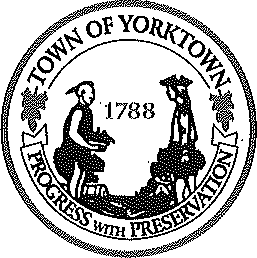 Yorktown Town Hall363 Underhill Avenue, P.O. Box 703 Yorktown Heights, NY 10598(914) 962-5722www.yorktownny.orgFOR IMMEDIATE RELEASEYorktown begins land-use updateZoning amendments designed to activate economic development in business hamletsYORKTOWN, N.Y. (November 10, 2020) – On Thursday night the Town Board approved zoning-code amendments that will eventually allow land owners in the town’s business corridors to market their properties to a greater number of businesses. Local Law 14 of 2020 amends Chapter 300 of the Town Code by adding a new Article XXXI, whose purpose is to use “smart-growth techniques capable of creating smarter, less wasteful, and more economically efficient development patterns.” The new article regulates land use within areas known as Planned Design District Overlay Zones so that future development results in pedestrian-oriented neighborhoods with a diversity of mixed-use buildings that include retail, offices, civic uses and residential.“We are making a very strong statement…that we are very open minded, that we want to see new and exciting projects come to Yorktown,” Supervisor Matt Slater said during the Town Board’s meeting. “We want to modernize Yorktown, we want to grow our tax base and we want to support a strong business climate.”The overlay zones would be located throughout Yorktown, including the business corridors in Yorktown Heights, Bear Mountain Triangle, Shrub Oak and Lake Osceola. Other business corridors could be added in the future.Councilwoman Alice Roker said she supported the overlay zones because they will help change perceptions about Yorktown receptiveness to development.“I want to send a signal to people outside who want to move to Yorktown that we are going to do this,” said Councilwoman Roker. “Come to Yorktown. We’re not those fussy old people any more. We will look at (proposals).”The future envisioned by the overlay zones has already begun to take root in Yorktown Heights, according to the local law.The  Town  Board  noted  that  the  Yorktown  Heights  hamlet  supports  several  developments  such  as  the  Underhill  Apartments,  the  Kear  Street  apartments  and  the  Rochambeau  Gardens,  which  were  built  with  densities  exceeding  the  multi-family  R-3 zoning district regulations. These developments do not exhibit adverse effects related to  their  density, which demonstrates that the Yorktown  Heights  hamlet  business  center  is  able  to  support higher density than what is currently permitted in the R-3 zone.The specifics of the overlay zones, such as business-corridor boundaries and what is permitted in each hamlet, will be adopted by the Town Board in the future. The law also gives flexibility to town officials to change the law if their development priorities change.“No matter what’s in there we can always tweak it if we need to,” said Councilman Tom Diana.The new overlay zone rules regulate lot  area,  lot  frontage,  side  yard  requirements,  front  and  rear  yard  requirements, maximum allowable coverage, parking regulations, building heights, floor area ratios, unit density per  acre,  off-street  parking  and  loading  spaces.The new rules also allow town officials to give priority in the application and review process to any developer proposing green-building standards. Green developers could also be given relief from parking requirements if they can demonstrate that their projects are close to downtowns and public transportation.The local law will become effective after it is filed with the New York Secretary of State’s Office in accordance with the Municipal Home Rule Law. A copy of the local law is attached.Contact:  Yorktown Supervisor Matt Slater, 914-962-5722 x201 or mslater@yorktownny.org